Announcements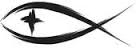 Meetings & EventsWednesday, March 1st													Elders after worshipWednesday, March 1st													Lenten Worship 7pmSaturday, March 4th														Card Club 2pm – 4pmTuesday, March 7th														Trustees 7pmWednesday, March 8th													Endowment after worshipWednesday, March 8th													Lenten Worship 7pmSunday, March 12th														Daylight Savings Time EndsPLEASE LEAVE ATTENDANCE SHEETS	Please remember to fill out the attendance sheet you will find in your bulletin and leave it on the pew when you leave today.  Even if you don’t use the attendance sheet, please leave it on the pew and the elders will collect them after the service.  The blank sheets will be reused.SUNDAY MORNING BIBLE STUDY	We are continuing our Sunday morning Bible study on the Book of Judges today beginning at 9:30am.  Please join us for this time of fellowship and study.NEW MEMBER CLASS THIS MORNING	We will be having a new member class after worship beginning TODAY and running until Palm Sunday.  Current members are welcome to attend as well and refresh their core knowledge in the Lutheran faith.LARGE PRINT HYMNALS	We have a couple of large print hymnals for you to use if you are having difficulty reading the smaller print of the pew edition hymnals.  These hymnals are located on the ledge by the door when you enter.  Please use them as you have need and leave them in the pew at the end of the service.  The elders will pick them up following worship.LENTEN DEVOTIONAL BOOKLETS	We have printed some Lenten devotional booklets for your use during this season of reflection on the reason for needing a Savior to die for us.  Please pick one up from the ledge by the door to use for your personal devotions at home.CARD CLUB IS BACK	Yes, this coming Saturday, March 4th will be the return of Card Club from 2pm - 4pm in the fellowship hall.  Please come and enjoy some winter fellowship.LENTEN AND HOLY WEEK SCHEDULE	You will find a separate insert in your bulletin with all of the services listed from Ash Wednesday to Easter Sunday.  Please take this with you and use it as a reminder of all the opportunities to worship during Lent and Holy Week.2022 ANNUAL REPORT	We have some copies of the 2022 Annual Report for the congregation on the ledge by the door.  Please help yourself to a copy for your household.  We will print more as needed.BIRTHDAYS IN FEBRUARYRodney Schimke		February 26thSERVING THIS MONTH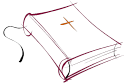 Greeters: Becky Kline & Pam MonroeAltar Guild: Rodney & Jerilyn SchimkeSERVING TODAY							SERVING NEXT WEEK 3/5/2023Pastor:  Rev. Jacob Sherry					Pastor:  Rev. Jacob SherryElder:  Jeff McBride							Elder:  Ed BrandtAccomp:  William Bankstahl					Accomp:  William BankstahlAcolyte:  Anna Bradford						Acolyte:  Aubry LeSargeReader:  Pastor									Reader:  PastorATTENDANCE: 2/19/2023WORSHIP: 50							BIBLE STUDY: 8FIRST FRUITS TRACKER WEEK ENDING:  2/19/2023Offering Receipts:		$1,577.00			YTD Budget Receipts:	$20,656.00Weekly Budget Needs:	$2,954.57			YTD Budget Needs:		$23,636.56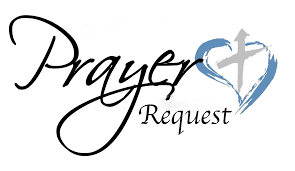 Special PrayersBill Bankstahl								Rita Merkey						Terri VertalkaMcAnn Bradford							Jim Poellet							Rev. Ainslie WagnerScott Gill									Shirley Poellet						Peggy WickstromAmelia Hosler								Steve Schimke						Sheldon Voigt	Joan Malmgren							Phyllis SchramskiPrayers for Our MilitaryAndrew Burch, Jr., grandson of John & Loree Sprawka.Mark Granzotto with U.S. Navy in Bahrain, grandson of Rita MerkeyDerek Sprawka, grandson of John & Loree SprawkaAlyssa & Trevor Eisenlohr siblings both with the U.S. Navy, friends of Janette & Fred MayIan Nelson, nephew of Jack and Pebbla NelsonTyge Nelson & family, nephew of Jack and Pebbla NelsonCapt. Tim Brandt at Madigan Medical Center, Fort Lewis, WA, son of Bruce & Debbie BrandtIf you wish to add someone’s name, please call or e-mail the church office.Then Jesus said to him,“Be gone, Satan!For it is written,“‘You shall worshipthe Lord your God andhim only shall you serve.’”[Matthew 4:10]